CISS Auction – 23rd November 2018		Postal History & World War I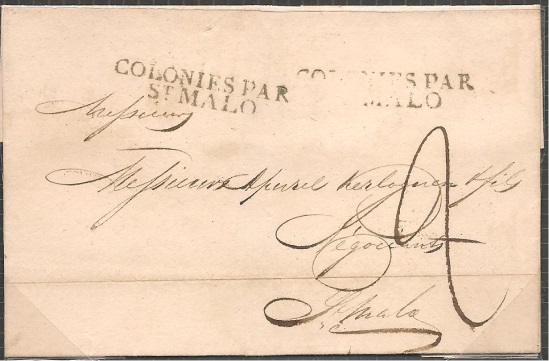 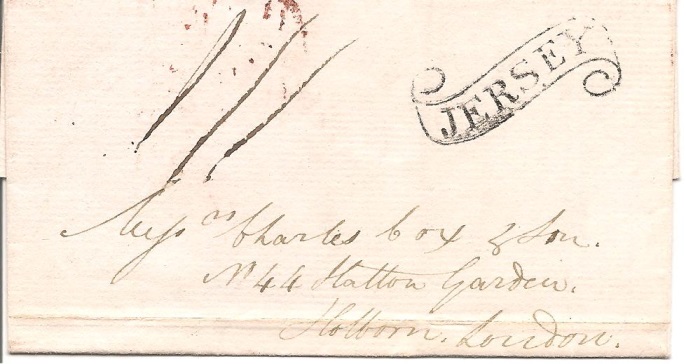 Lot 3								Lot 4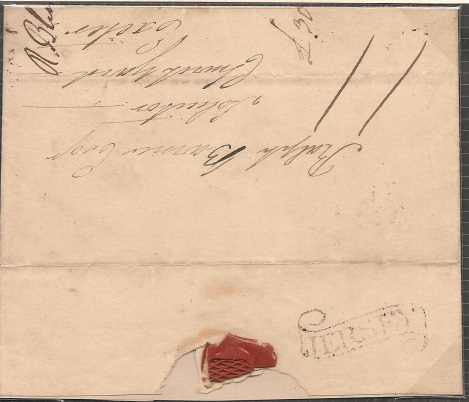 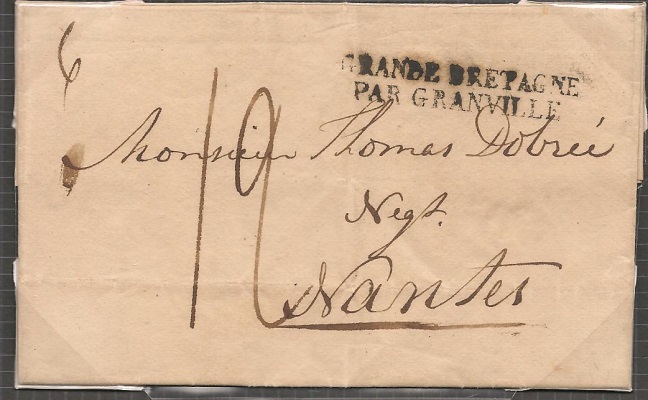 Lot 5							Lot 6	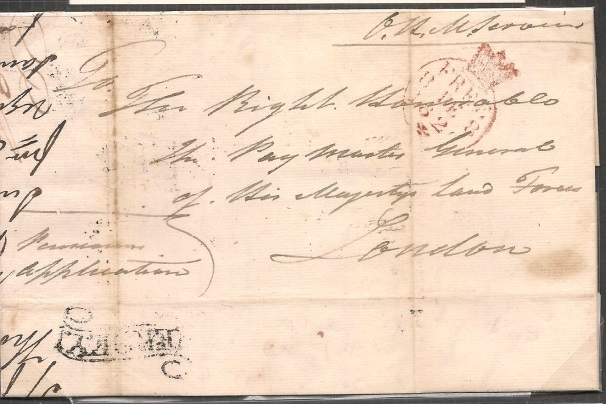 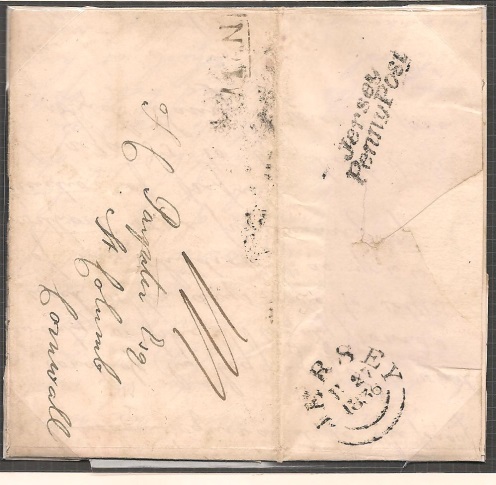 Lot 7							Lot 8	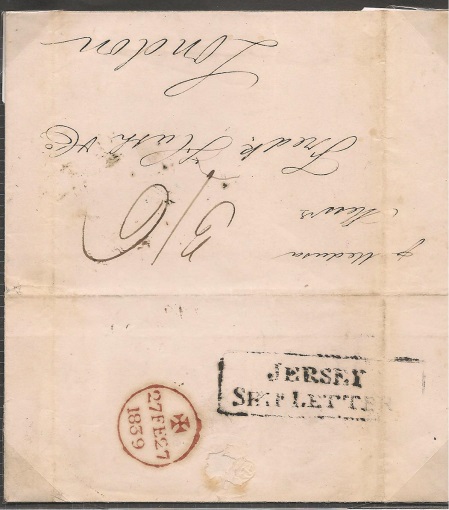 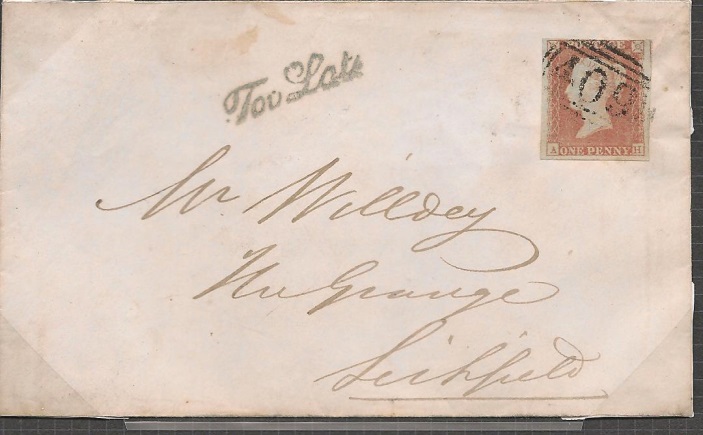 Lot 9						Lot 10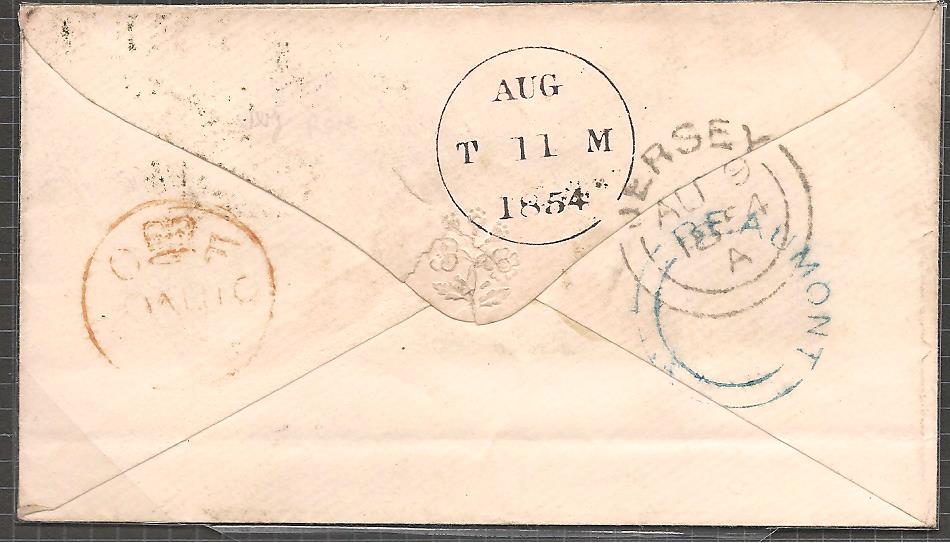 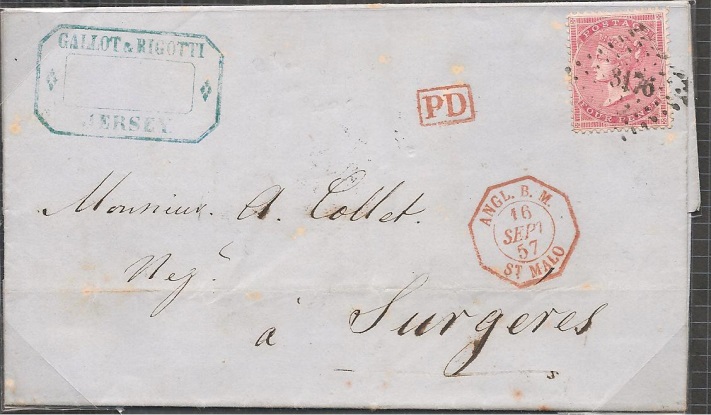 Lot 11							Lot 15 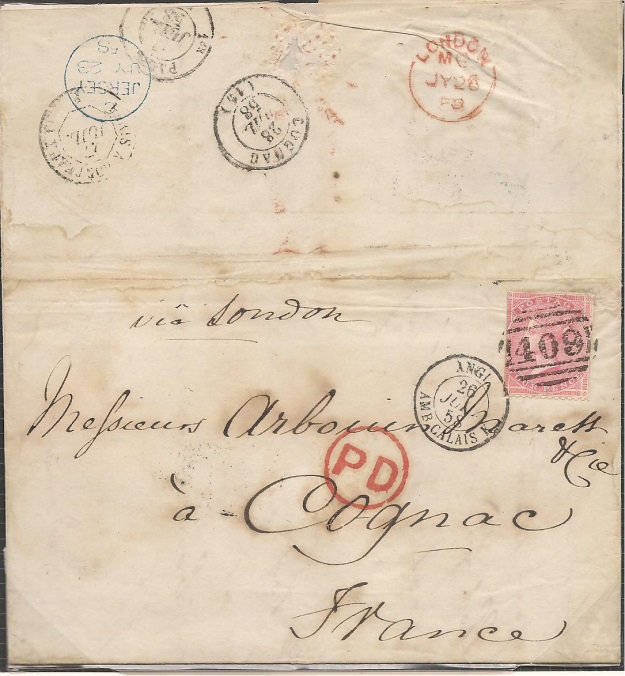 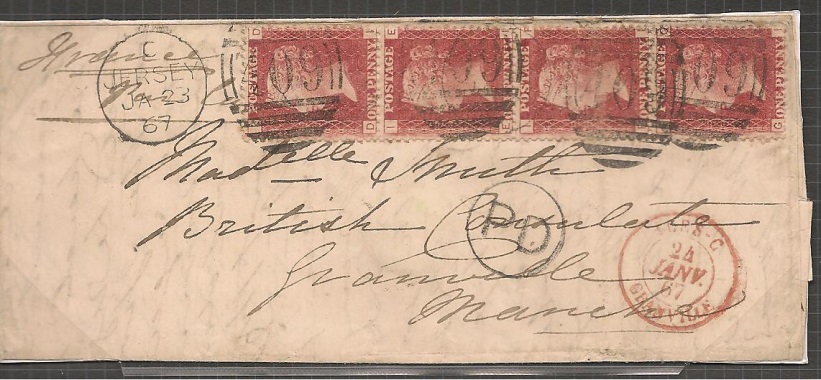 Lot 17						Lot 20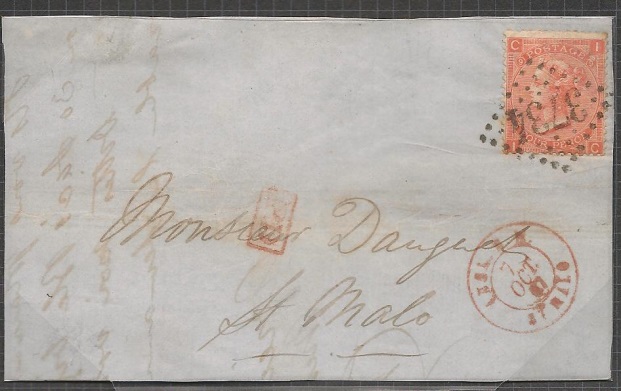 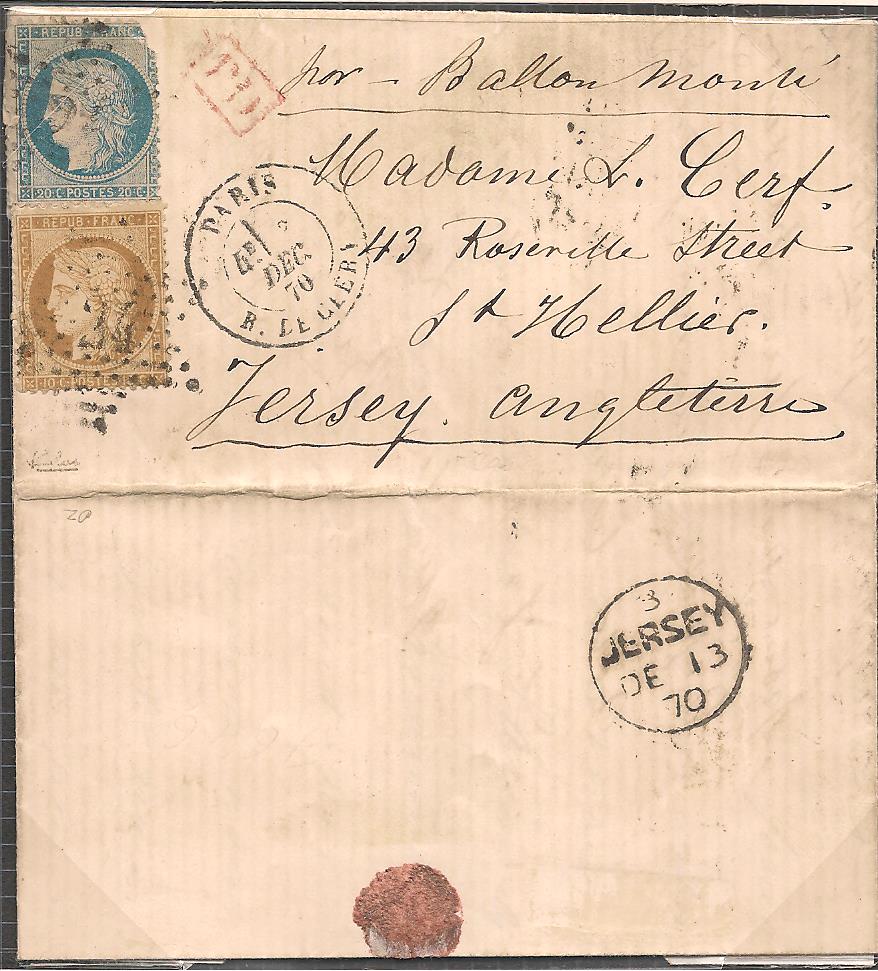 Lot 21							Lot 22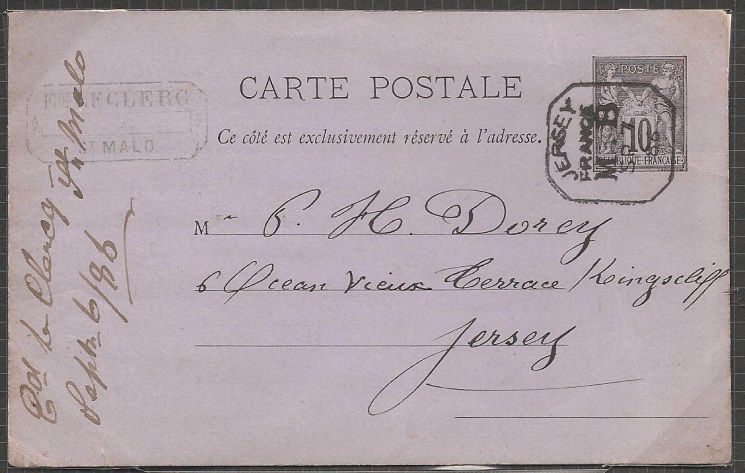 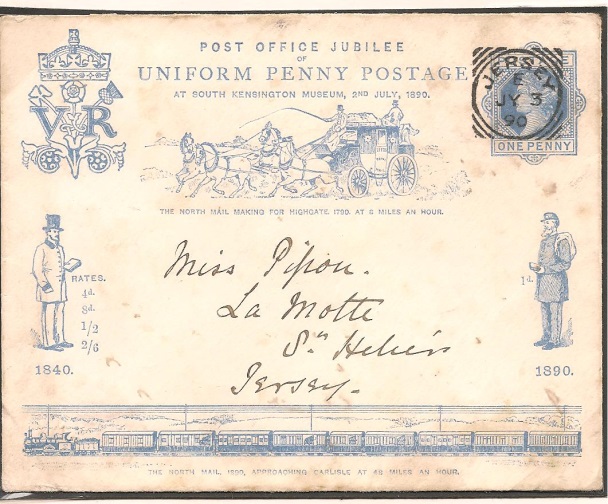 Lot 25							Lot 28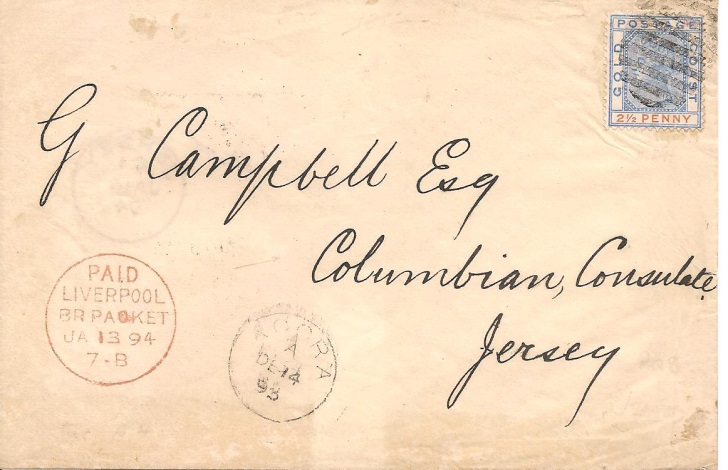 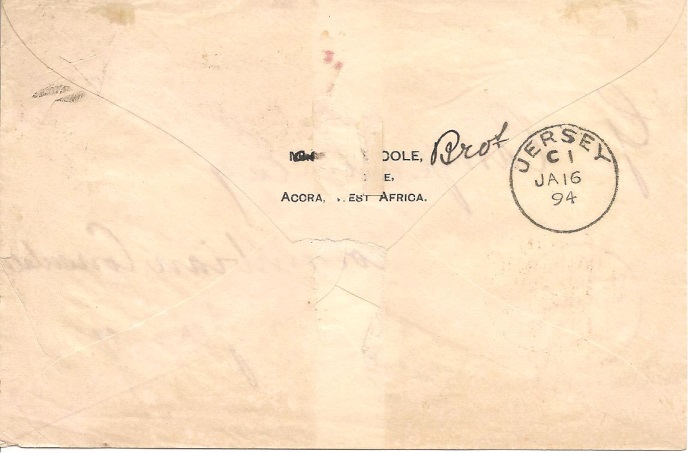 Lot 30	front							Lot 30 back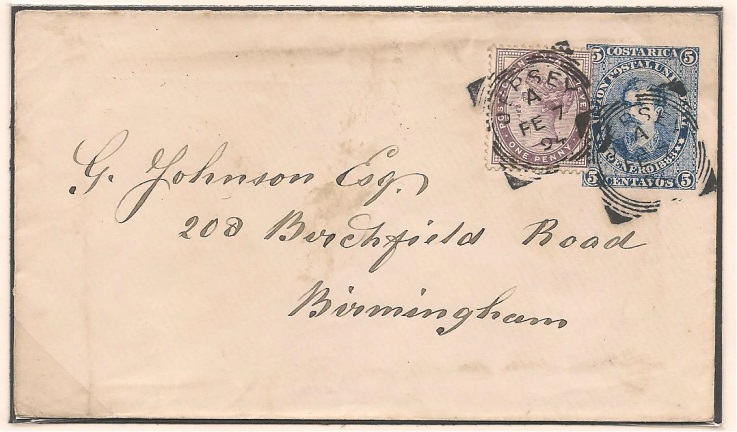 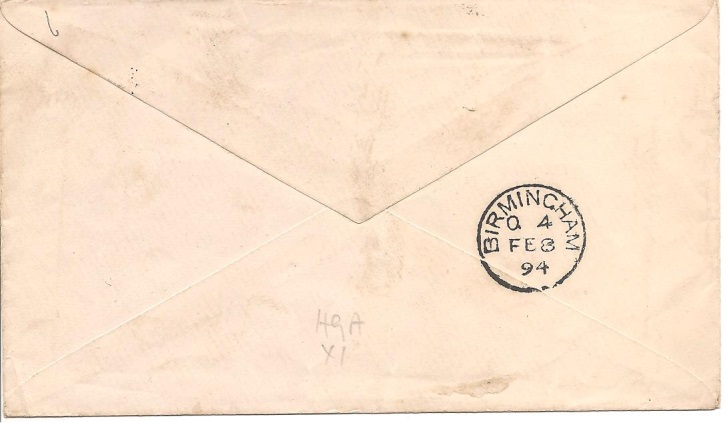 Lot 31	front							Lot 31 back		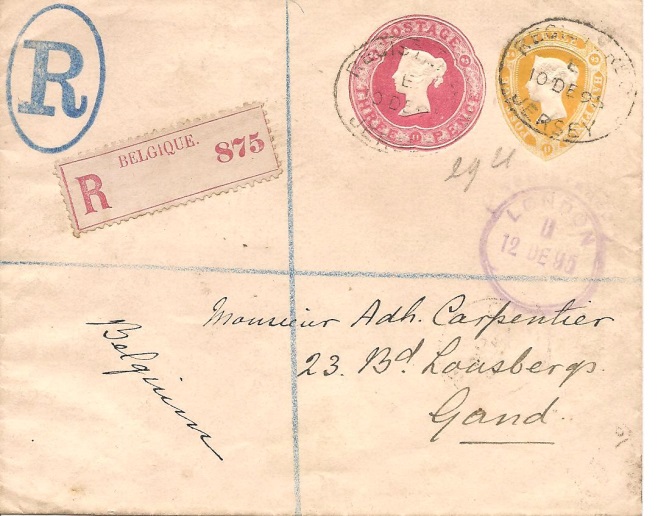 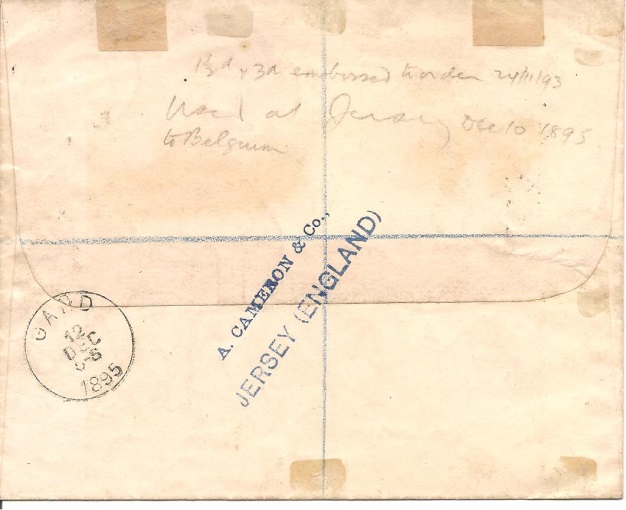 Lot 32	front							Lot 32 back	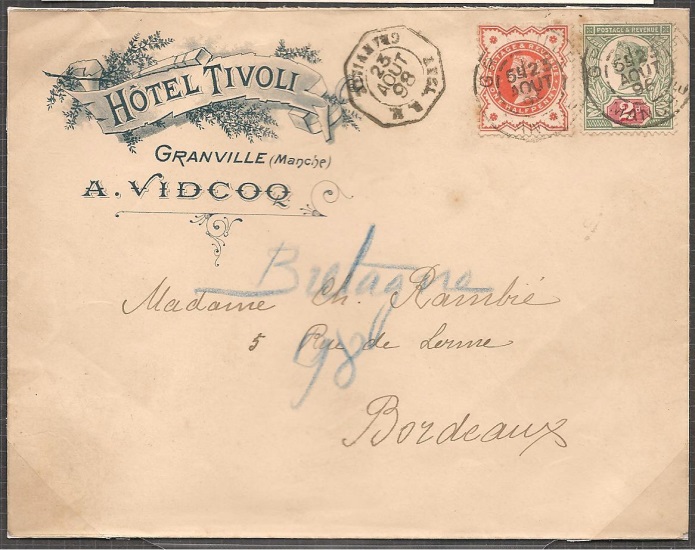 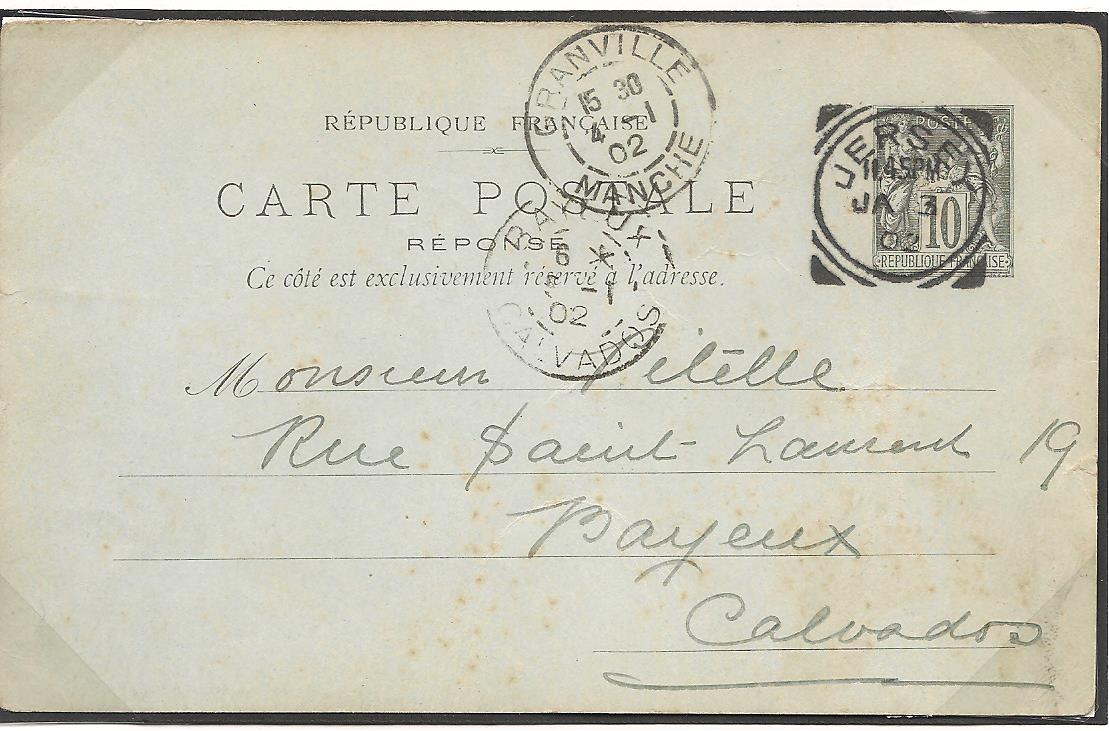 Lot 34								Lot 39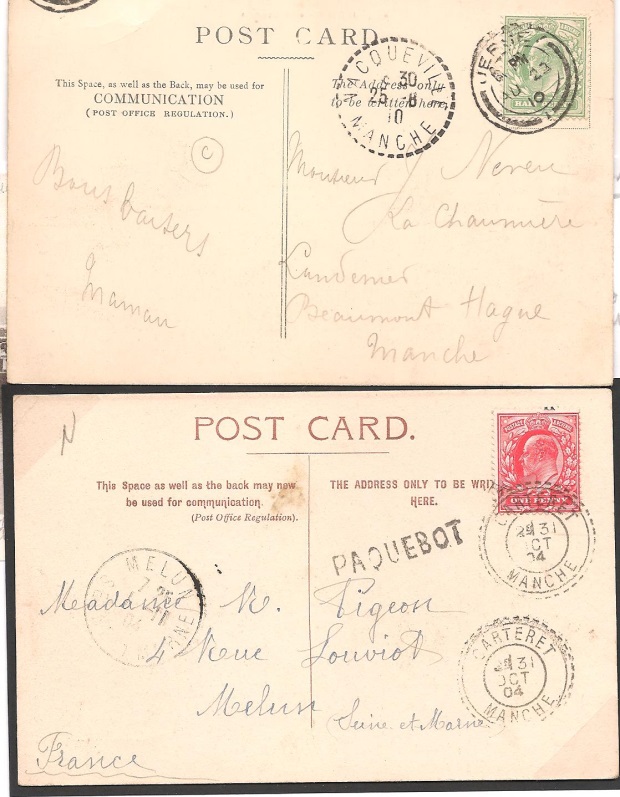 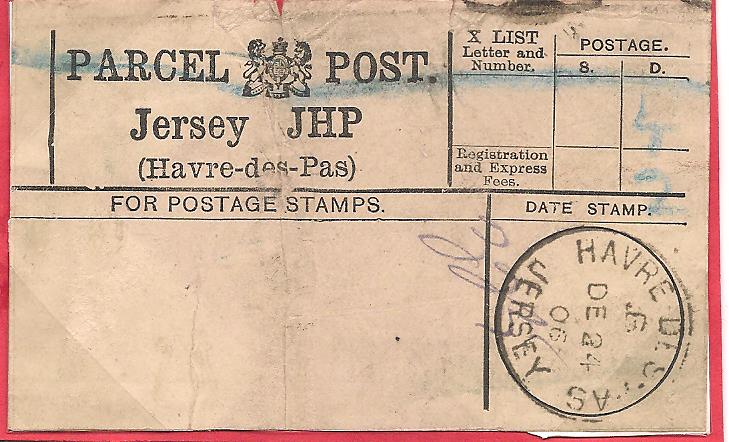 Lot 44								Lot 46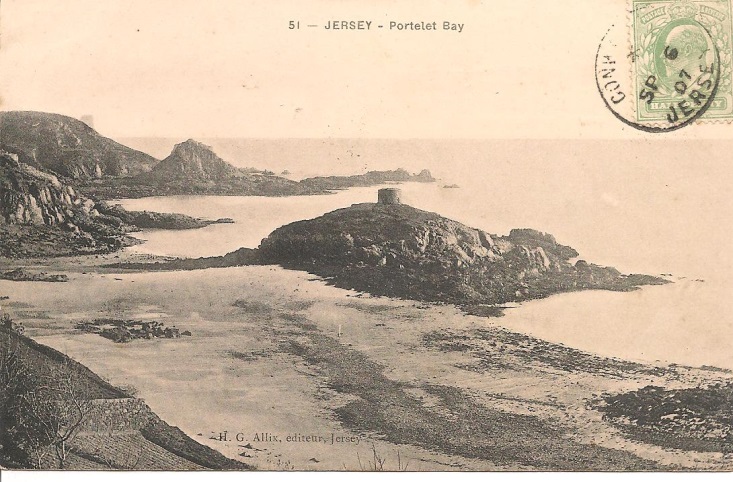 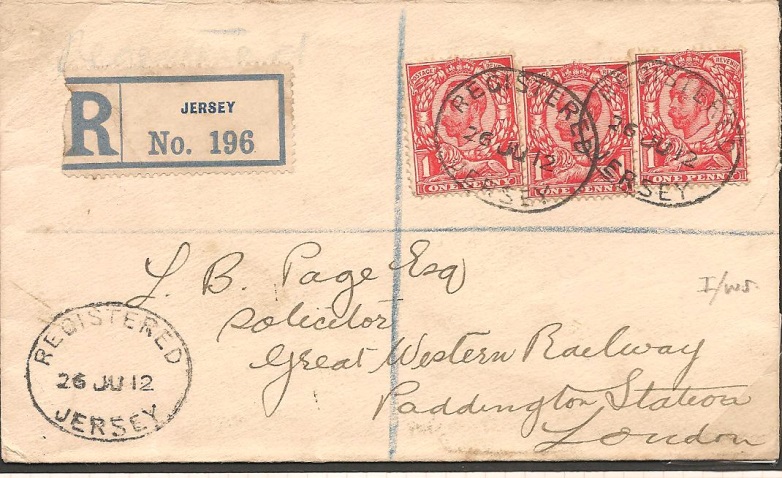 Lot 50								Lot 57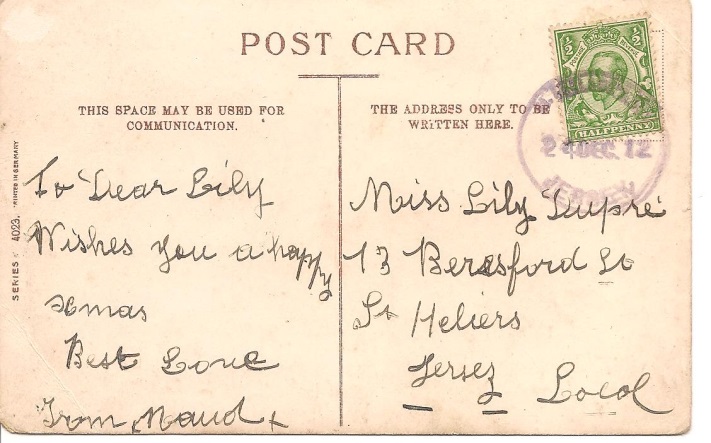 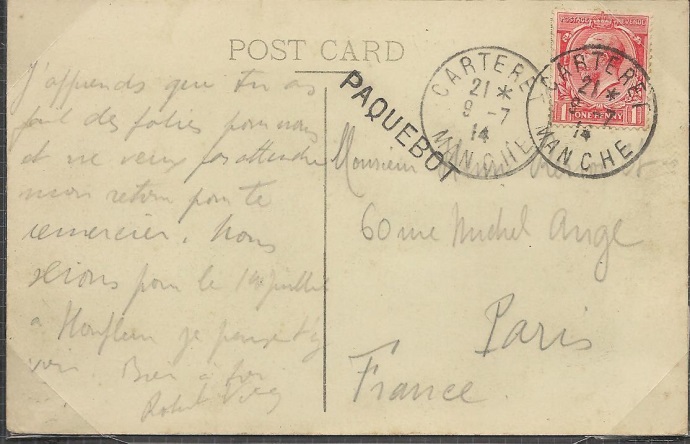 Lot 58								Lot 59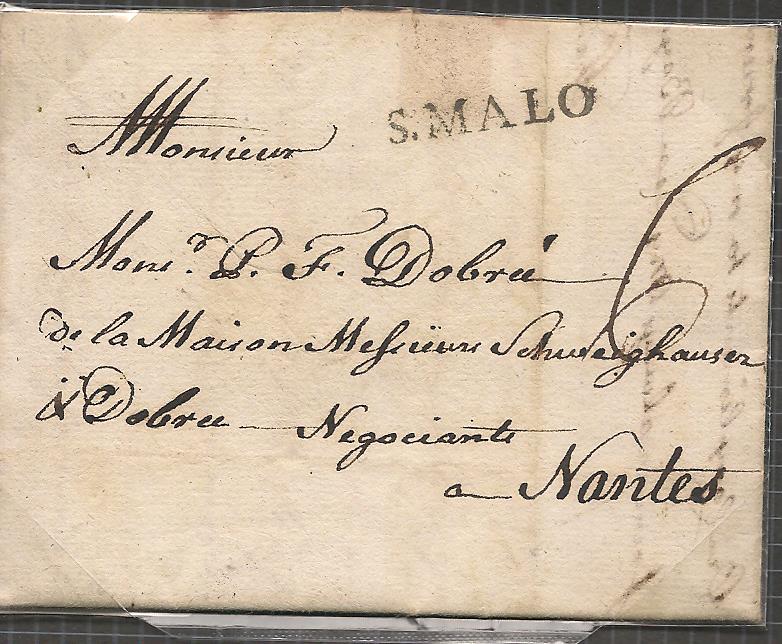 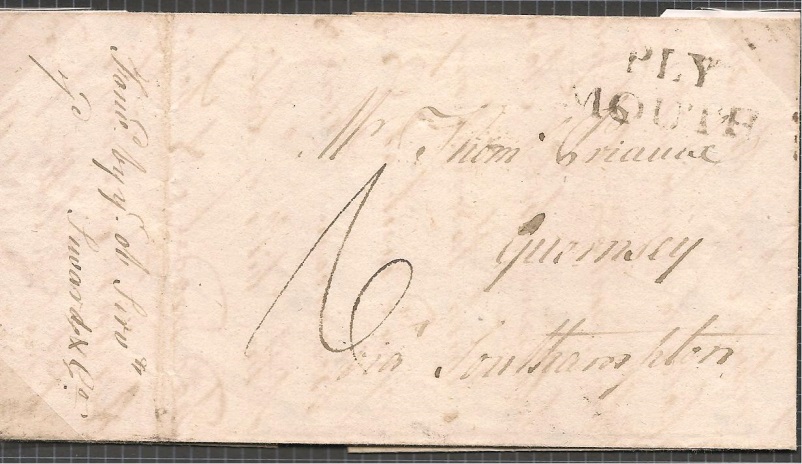 Lot 67								Lot 68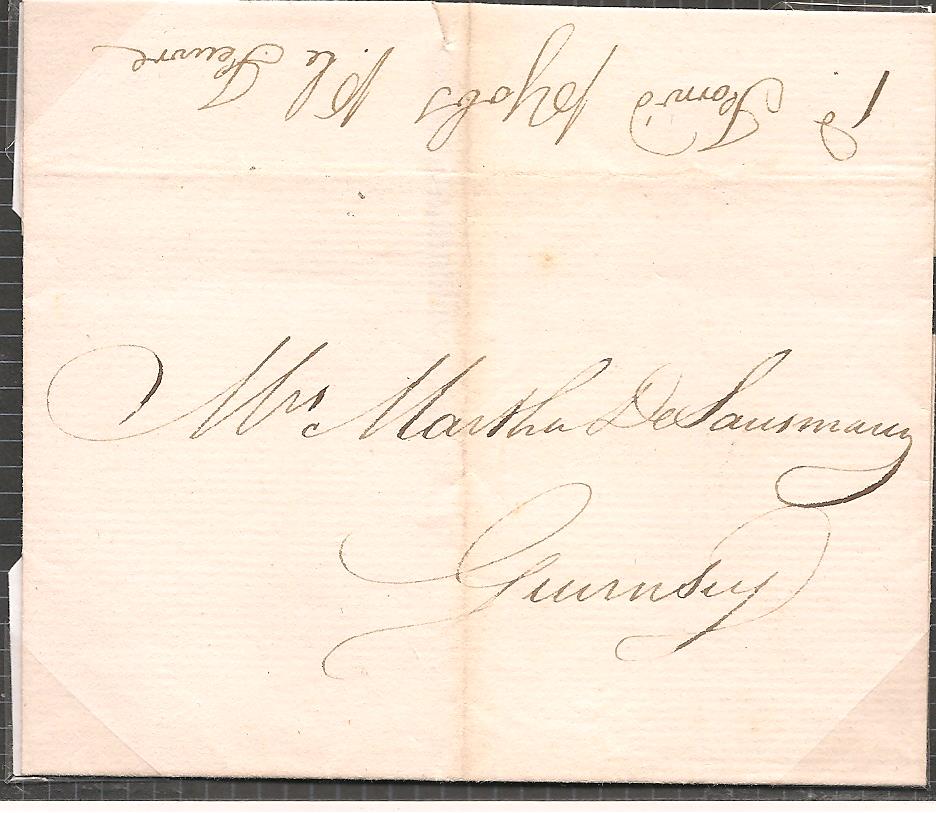 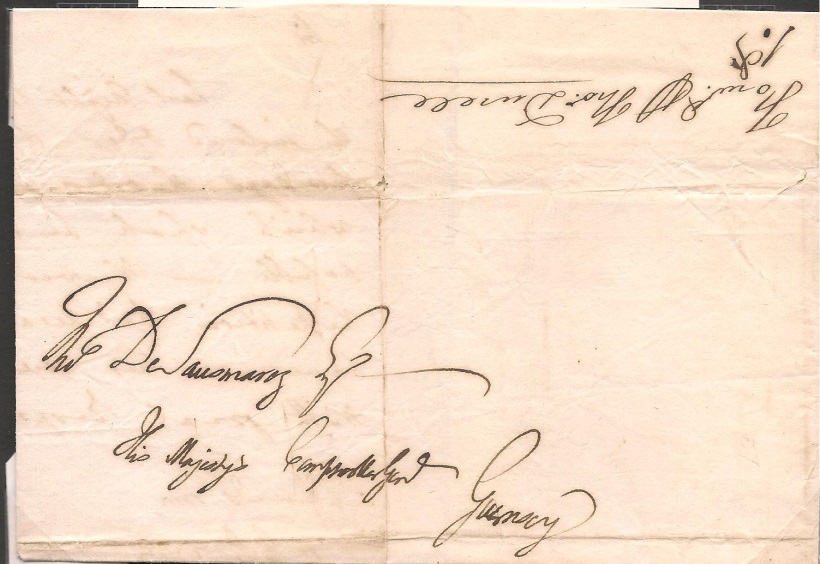 Lot 69								Lot 70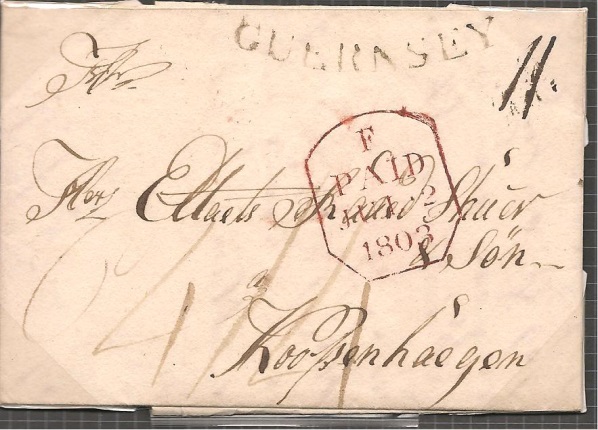 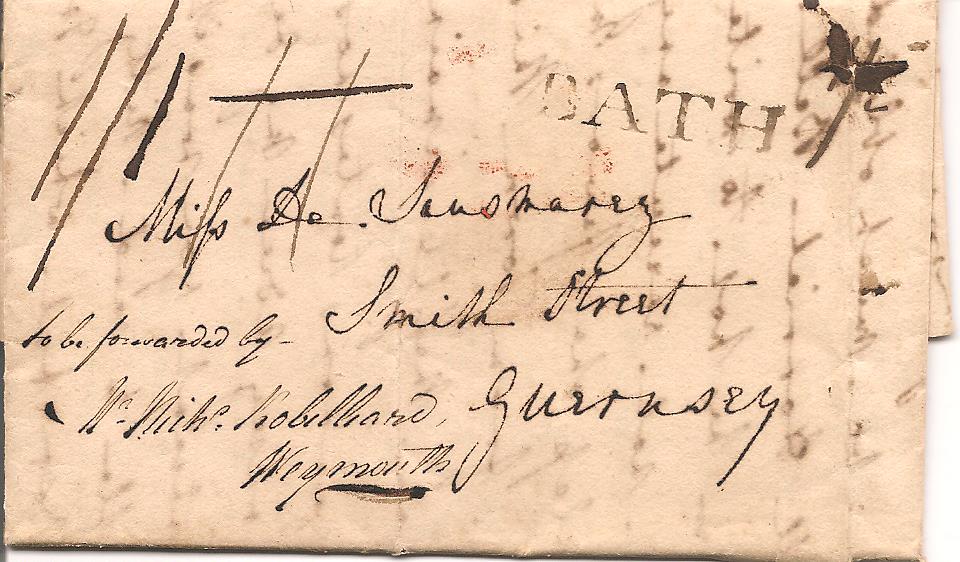 Lot 71								Lot 72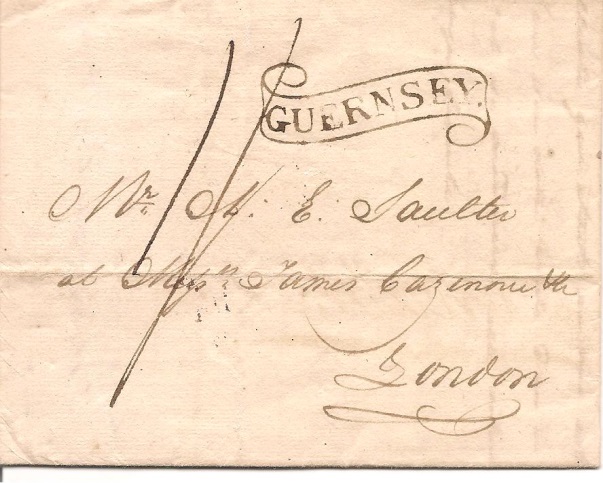 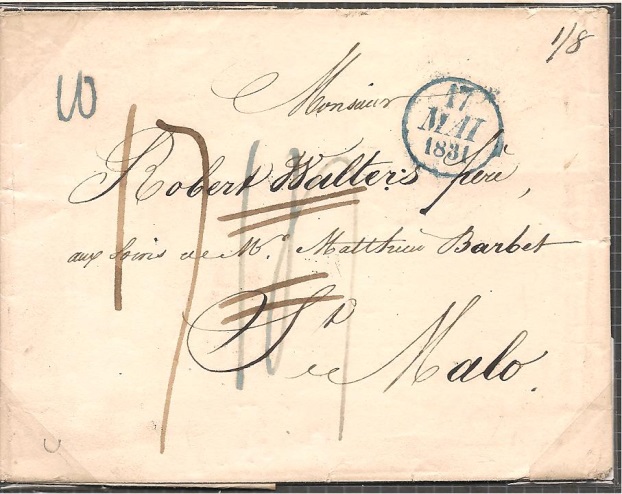 Lot 73								Lot 78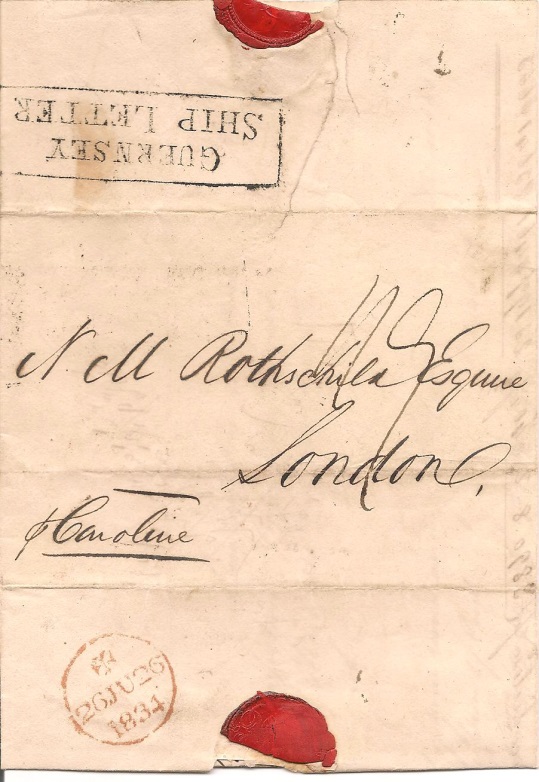 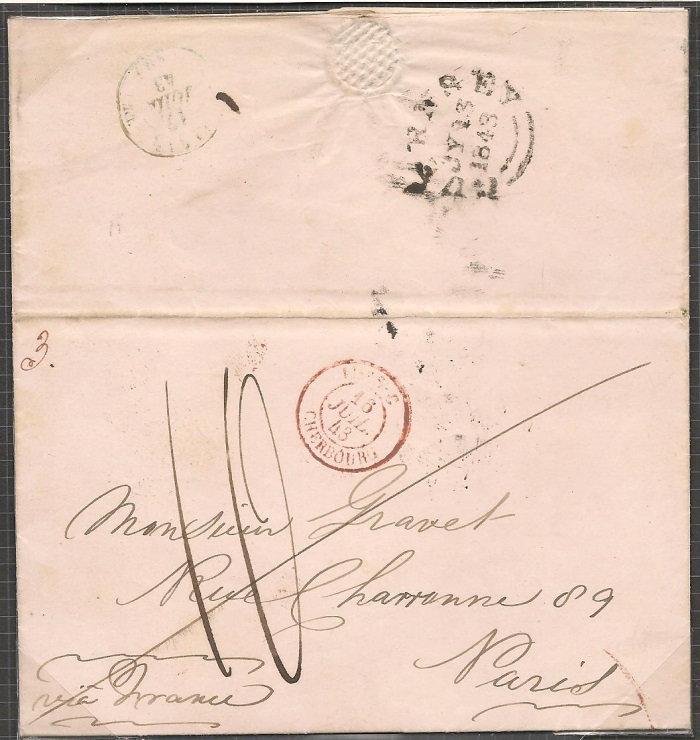 Lot 79								Lot 80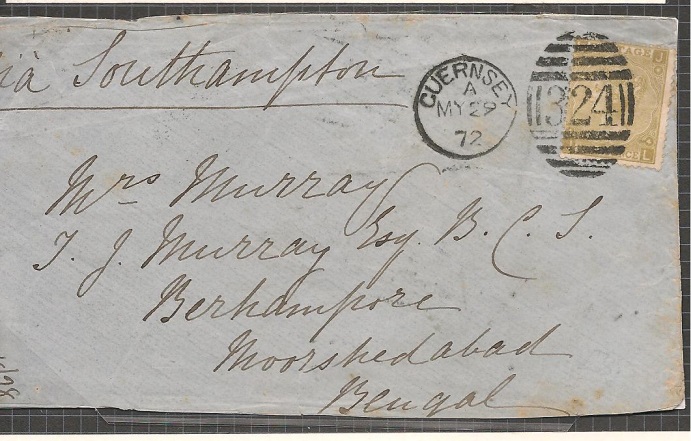 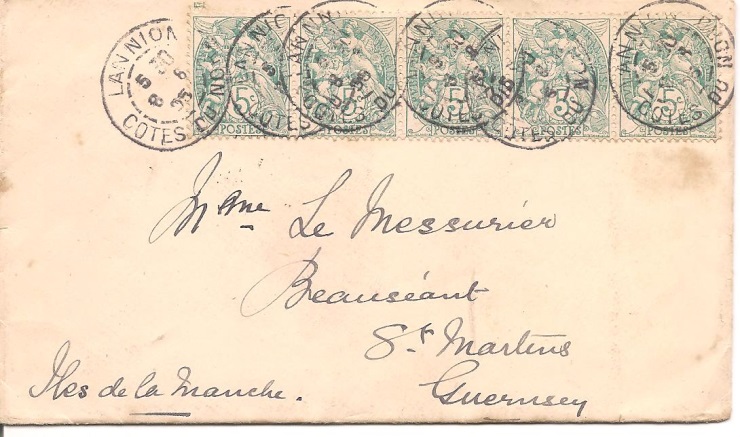 Lot 85							Lot 95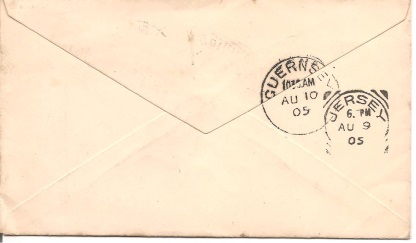 Lot 95 back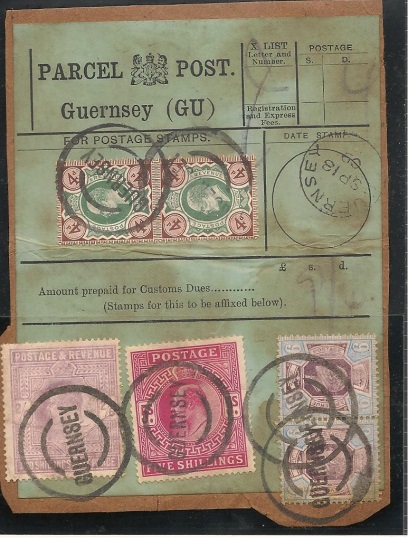 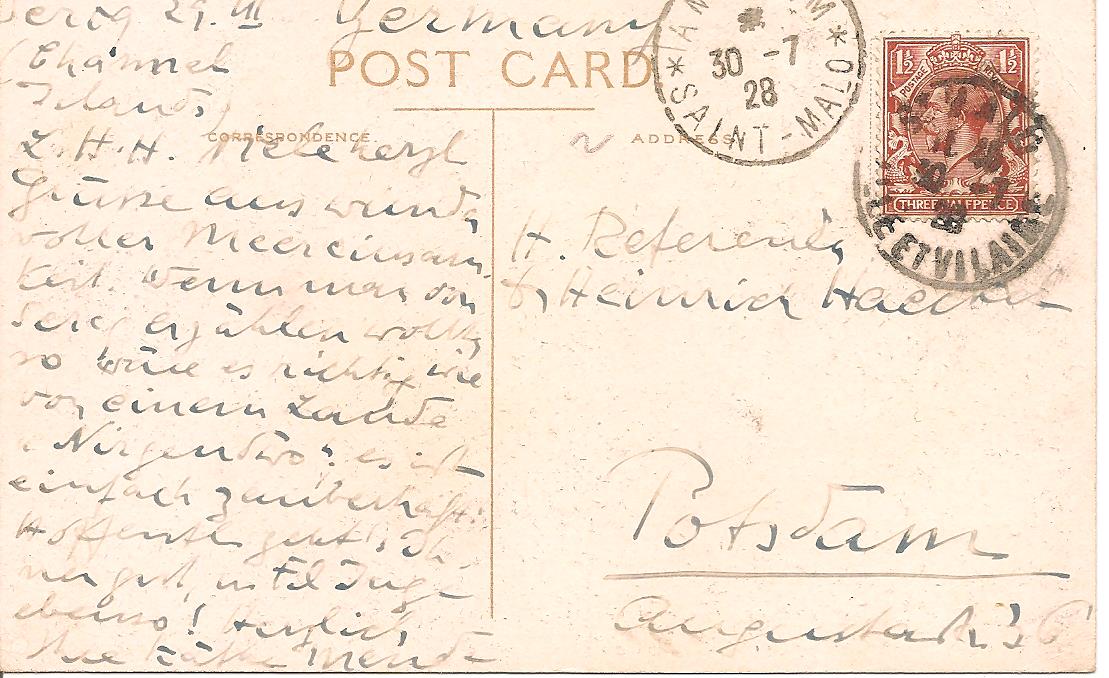 Lot 97							Lot 107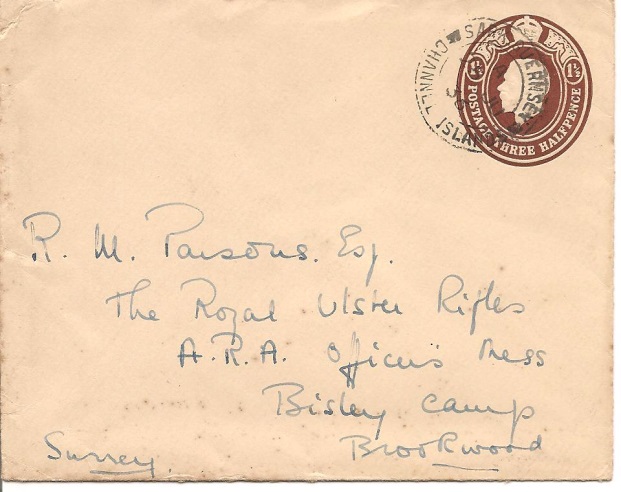 Lot 115						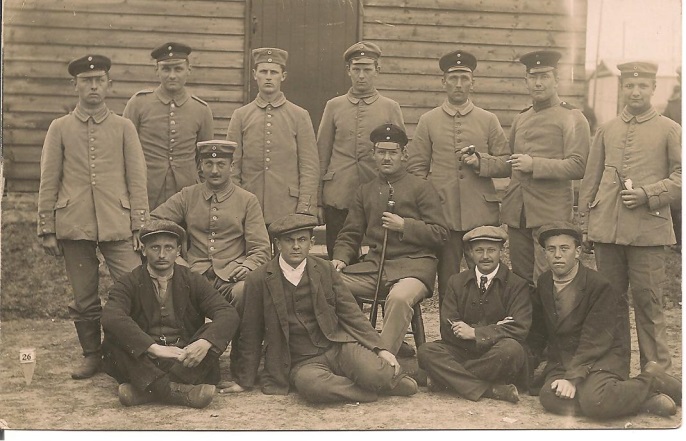 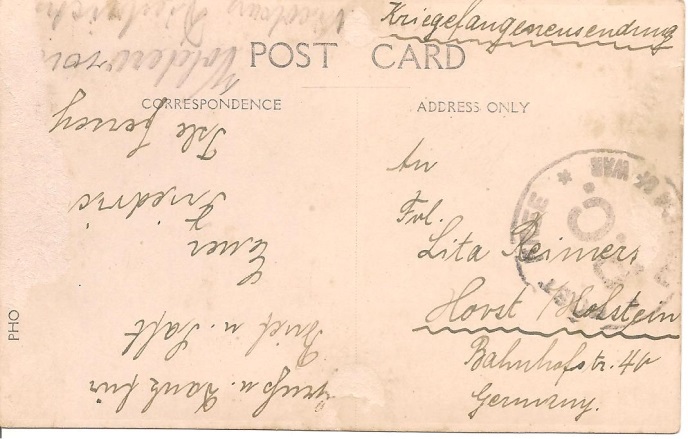 Lot 124						Lot 124 back	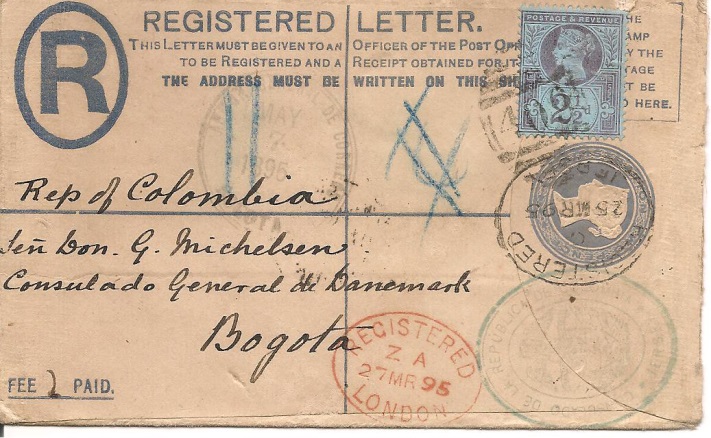 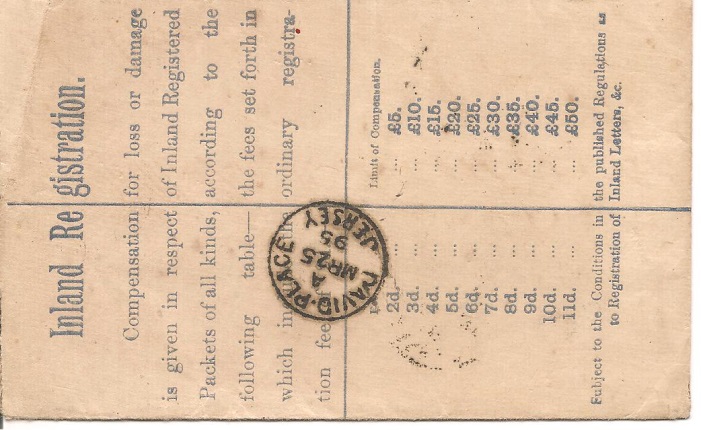 Lot 618						Lot 618 back	